                                   Российская Федерация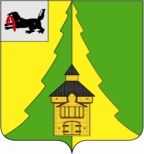 	Иркутская область	Нижнеилимский муниципальный район	АДМИНИСТРАЦИЯ			ПОСТАНОВЛЕНИЕОт 30.12. 2015 г. № 1422   г. Железногорск-Илимский«О внесении изменений в Постановление администрации
Нижнеилимского муниципального района от 11.11.2013 года
№ 1849 «Об утверждении муниципальной программы
администрации Нижнеилимского муниципального района
«Реализация полномочий в области социальной политики»
 на 2014 -2017 годы»В соответствии с Бюджетным Кодексом Российской Федерации, Федеральным законом от 06.10.2003 г. № 131-ФЗ «Об общих принципах организации местного самоуправления в Российской Федерации», постановлением администрации Нижнеилимского муниципального района от 23.10.2013 г. № 1728 «Об утверждении разработки, реализации и оценки эффективности реализации муниципальных программ администрации Нижнеилимского муниципального района», руководствуясь Уставом муниципального образования «Нижнеилимский район», администрация Нижнеилимского муниципального районаПОСТАНОВЛЯЕТ:1. Внести в муниципальную программу администрации Нижнеилимского муниципального района «Реализация полномочий в области социальной политики» на 2014 – 2017 годы» следующие изменения и дополнения:1.1. в Главе 1. Паспорт муниципальной программы:1) строку 9 «Объем и источники финансирования муниципальной программы» изложить в следующей редакции:«Финансирование муниципальной программы осуществляется за счет средств бюджета муниципального образования «Нижнеилимский район».Общий объем финансирования Программы на 2014 -2017 годы составляет 47 805,7 тыс.рублей, в том числе:По годам реализации:а) 2014 год – 6 666,8 тыс.рублей;б) 2015 год – 13 019,9 тыс.рублей;в) 2016 год – 13 587,0 тыс.рублей;г) 2017 год – 14 532,0 тыс.рублей.По подпрограмме 1 «Муниципальная пенсия» составляет 23 857,9 тыс. рублей, в том числе по годам:а) 2014 год – 5 361,6 тыс.рублей;б) 2015 год – 5 885,3 тыс.рублей;в) 2016 год – 5 901,0 тыс.рублей;г) 2017 год – 6 710,0 тыс.рублей.По подпрограмме 2 «Социальное обеспечение» - 21 501,9 тыс. рублей, в том числе по годам;а) 2014 год – 878,4 тыс.рублей;б) 2015 год – 6 469,5 тыс.рублей;в) 2016 год – 7 029,0 тыс.рублей;г) 2017 год – 7 125,0 тыс.рублей.По подпрограмме 3 «Молодым семьям – доступное жильё» - 2 032,9 тыс.рублей, в том числе по годам:а) 2014 год – 426,8 тыс.рублей;б) 2015 год – 522,1 тыс.рублей;в) 2016 год – 522,0 тыс.рублей;г) 2017 год – 562,0 тыс.рублей.По подпрограмме 4 «Доступная среда для инвалидов и других маломобильных групп населения в Нижнеилимском районе» составляет – 363,0 тыс.рублей, в том числе по годам:а) 2014 год – 0,0 тыс.рублей;б) 2015 год – 133,0 тыс.рублей;в) 2016 год – 115, 0 тыс.рублей;г) 2017 год – 115,0 тыс.рублей.По подпрограмме 5 «Создание благоприятных условий в целях привлечения медицинских работников и фармацевтических работников для работы в медицинских организациях» составляет  50,0 тыс. руб., в том числе по годам:а) 2014 год –   0,0 тыс. рублей;б) 2015 год – 10,0 тыс. рублей;в) 2016 год – 20,0 тыс. рублей;г) 2017 год – 20,0 тыс. рублей.1.2. Главу 4 «Объем и источники финансирования муниципальной программы» настоящего постановления читать в следующей редакции:«Общий объем финансирования муниципальной программы составляет 48 437,3 тыс. рублей.Информация об объеме и источниках финансирования муниципальной программы приведена в таблице № 1.                                                                                                               Таблица № 1	1.3. Приложения 1,2 к муниципальной программе «Реализация полномочий в области социальной политики» на 2014 – 2017 гг.» настоящего Постановления читать в следующей редакции (см. Приложение № 1, 2).2. Настоящее Постановление опубликовать в периодическом издании «Вестник Думы и администрации Нижнеилимского муниципального района» и разместить на официальном сайте администрации Нижнеилимского муниципального района. 3. Контроль за  исполнением настоящего Постановления возложить на заместителя мэра района по вопросам экономики и финансам Г.П. Козак.Мэр района                                                       М.С.РомановД.В.Невзорова, 
3-02-06Рассылка: в дело-2, ФУ, ОСЭР, отдел организационной работы и социальной политики, 
пресс-служба, Козак Г.П., Селезневой Г.В., отдел кадров, ОКСДМ, ДО, ОГБУЗ «ЖЦРБ», бухгалтерия.                                                                                                                                           Приложение 1
                                                                                                                                          к муниципальной программе
                                                                                                                                         «Реализация полномочий в области 
                                                                                                                                        социальной политики на 2014-2017 гг.»Система мероприятий подпрограммы 1 «Муниципальная пенсия»муниципальной программы «Реализация полномочий в области социальной политики на 2014 -2017 гг.»тыс. рублей                                      Мэр района                                                          М.С.Романов                                                                                                                                                      Приложение 2
                                                                                                                                                      к муниципальной программе 
                                                                                                                                                     «Реализация полномочий в 
                                                                                                                                                     области  социальной политики 
                                                                                                                                                     на 2014 -2017 гг.»Система мероприятий подпрограммы 2 «Социальное обеспечение»муниципальной программы «Реализация полномочий в области социальной политики на 2014 -2017 гг.» 
                                                                                                                      (тыс. руб.)                                          Мэр района                                                                                                         М.С.РомановИсточник финансированияОбъем финансирования, тыс. руб.Объем финансирования, тыс. руб.Объем финансирования, тыс. руб.Объем финансирования, тыс. руб.Объем финансирования, тыс. руб.Источник финансированияза весь период реализации муниципальной программыв том числе по годамв том числе по годамв том числе по годамИсточник финансированияза весь период реализации муниципальной программы2014год2015год2016год2017год123456Муниципальная программа администрации Нижнеилимского муниципального района «Реализация полномочий в области социальной политики»Муниципальная программа администрации Нижнеилимского муниципального района «Реализация полномочий в области социальной политики»Муниципальная программа администрации Нижнеилимского муниципального района «Реализация полномочий в области социальной политики»Муниципальная программа администрации Нижнеилимского муниципального района «Реализация полномочий в области социальной политики»Муниципальная программа администрации Нижнеилимского муниципального района «Реализация полномочий в области социальной политики»Муниципальная программа администрации Нижнеилимского муниципального района «Реализация полномочий в области социальной политики»Всего, в том числе:Бюджет МО «Нижнеилимский район» 47 805,76 666,813 019,913 587,014 532,0Подпрограмма 1 «Муниципальная пенсия»Подпрограмма 1 «Муниципальная пенсия»Подпрограмма 1 «Муниципальная пенсия»Подпрограмма 1 «Муниципальная пенсия»Подпрограмма 1 «Муниципальная пенсия»Всего, в том числе:Бюджет МО «Нижнеилимский район»23 857,95 361,65 885,35 901,06 710,0Подпрограмма 2 «Социальное обеспечение»Подпрограмма 2 «Социальное обеспечение»Подпрограмма 2 «Социальное обеспечение»Подпрограмма 2 «Социальное обеспечение»Подпрограмма 2 «Социальное обеспечение»Всего, в том числе:Бюджет МО «Нижнеилимский район» 21 501,9878,46 469,57 029,07 125,0Подпрограмма 3 «Молодым семьям – доступное жилье»Подпрограмма 3 «Молодым семьям – доступное жилье»Подпрограмма 3 «Молодым семьям – доступное жилье»Подпрограмма 3 «Молодым семьям – доступное жилье»Подпрограмма 3 «Молодым семьям – доступное жилье»Подпрограмма 3 «Молодым семьям – доступное жилье»Всего, в том числе:Бюджет МО «Нижнеилимский район»2  032,9426,8522,1522,0562,0Подпрограмма 4 «Доступная среда для инвалидов и других маломобильных групп населения в Нижнеилимском районе»Подпрограмма 4 «Доступная среда для инвалидов и других маломобильных групп населения в Нижнеилимском районе»Подпрограмма 4 «Доступная среда для инвалидов и других маломобильных групп населения в Нижнеилимском районе»Подпрограмма 4 «Доступная среда для инвалидов и других маломобильных групп населения в Нижнеилимском районе»Подпрограмма 4 «Доступная среда для инвалидов и других маломобильных групп населения в Нижнеилимском районе»Подпрограмма 4 «Доступная среда для инвалидов и других маломобильных групп населения в Нижнеилимском районе»Всего, в том числе:Бюджет МО «Нижнеилимский район»363,00133,0115,0115,0Подпрограмма 5 «Создание благоприятных условий в целях привлечения медицинских работников и фармацевтических работников для работы в медицинских организациях»Подпрограмма 5 «Создание благоприятных условий в целях привлечения медицинских работников и фармацевтических работников для работы в медицинских организациях»Подпрограмма 5 «Создание благоприятных условий в целях привлечения медицинских работников и фармацевтических работников для работы в медицинских организациях»Подпрограмма 5 «Создание благоприятных условий в целях привлечения медицинских работников и фармацевтических работников для работы в медицинских организациях»Подпрограмма 5 «Создание благоприятных условий в целях привлечения медицинских работников и фармацевтических работников для работы в медицинских организациях»Подпрограмма 5 «Создание благоприятных условий в целях привлечения медицинских работников и фармацевтических работников для работы в медицинских организациях»Всего, в том числе:Бюджет МО «Нижнеилимский район»50,0010,020,020,0№п/пНаименование основного  мероприятия, мероприятияНаименование основного  мероприятия, мероприятияОтветственный исполнитель или соисполнитель (участники)Источник финансированияОбъем финансирования всегов том числе по годамв том числе по годамв том числе по годамв том числе по годам2017 год№п/пНаименование основного  мероприятия, мероприятияНаименование основного  мероприятия, мероприятияОтветственный исполнитель или соисполнитель (участники)Источник финансированияОбъем финансирования всего2014 год2015год2016год2016год2017 год122345678891.Цель: Реализация прав лиц, замещавших муниципальные должности и муниципальные должности муниципальной службы, на пенсионное обеспечение в соответствии с действующим законодательствомЦель: Реализация прав лиц, замещавших муниципальные должности и муниципальные должности муниципальной службы, на пенсионное обеспечение в соответствии с действующим законодательствомЦель: Реализация прав лиц, замещавших муниципальные должности и муниципальные должности муниципальной службы, на пенсионное обеспечение в соответствии с действующим законодательствомЦель: Реализация прав лиц, замещавших муниципальные должности и муниципальные должности муниципальной службы, на пенсионное обеспечение в соответствии с действующим законодательствомЦель: Реализация прав лиц, замещавших муниципальные должности и муниципальные должности муниципальной службы, на пенсионное обеспечение в соответствии с действующим законодательствомЦель: Реализация прав лиц, замещавших муниципальные должности и муниципальные должности муниципальной службы, на пенсионное обеспечение в соответствии с действующим законодательствомЦель: Реализация прав лиц, замещавших муниципальные должности и муниципальные должности муниципальной службы, на пенсионное обеспечение в соответствии с действующим законодательствомЦель: Реализация прав лиц, замещавших муниципальные должности и муниципальные должности муниципальной службы, на пенсионное обеспечение в соответствии с действующим законодательствомЦель: Реализация прав лиц, замещавших муниципальные должности и муниципальные должности муниципальной службы, на пенсионное обеспечение в соответствии с действующим законодательствомЦель: Реализация прав лиц, замещавших муниципальные должности и муниципальные должности муниципальной службы, на пенсионное обеспечение в соответствии с действующим законодательством1. 1Задача 1: Оказание социальной поддержки муниципальных служащих замещавших должности муниципальной службы в администрации Нижнеилимского муниципального районаЗадача 1: Оказание социальной поддержки муниципальных служащих замещавших должности муниципальной службы в администрации Нижнеилимского муниципального районаЗадача 1: Оказание социальной поддержки муниципальных служащих замещавших должности муниципальной службы в администрации Нижнеилимского муниципального районаЗадача 1: Оказание социальной поддержки муниципальных служащих замещавших должности муниципальной службы в администрации Нижнеилимского муниципального районаЗадача 1: Оказание социальной поддержки муниципальных служащих замещавших должности муниципальной службы в администрации Нижнеилимского муниципального районаЗадача 1: Оказание социальной поддержки муниципальных служащих замещавших должности муниципальной службы в администрации Нижнеилимского муниципального районаЗадача 1: Оказание социальной поддержки муниципальных служащих замещавших должности муниципальной службы в администрации Нижнеилимского муниципального районаЗадача 1: Оказание социальной поддержки муниципальных служащих замещавших должности муниципальной службы в администрации Нижнеилимского муниципального районаЗадача 1: Оказание социальной поддержки муниципальных служащих замещавших должности муниципальной службы в администрации Нижнеилимского муниципального районаЗадача 1: Оказание социальной поддержки муниципальных служащих замещавших должности муниципальной службы в администрации Нижнеилимского муниципального района1.1.1Основное мероприятие: Выполнение функций органами местного самоуправления в области социальной политикиОсновное мероприятие: Выполнение функций органами местного самоуправления в области социальной политикиОсновное мероприятие: Выполнение функций органами местного самоуправления в области социальной политикиОсновное мероприятие: Выполнение функций органами местного самоуправления в области социальной политикиОсновное мероприятие: Выполнение функций органами местного самоуправления в области социальной политикиОсновное мероприятие: Выполнение функций органами местного самоуправления в области социальной политикиОсновное мероприятие: Выполнение функций органами местного самоуправления в области социальной политикиОсновное мероприятие: Выполнение функций органами местного самоуправления в области социальной политикиОсновное мероприятие: Выполнение функций органами местного самоуправления в области социальной политикиОсновное мероприятие: Выполнение функций органами местного самоуправления в области социальной политики1.1.1.1Назначение муниципальной пенсииНазначение муниципальной пенсииКонсультант по кадрамне требуетсяне требуетсяне требуетсяне требуетсяне требуется1.1.1.2Выплата муниципальной пенсииВыплата муниципальной пенсииКонсультант по бухгалтерскому учету и отчетности, МКУ «Центр»Бюджет МО «Нижнеилимский район»23 857,95 361,65 885,35 901,05 901,06 710,01.21.2Итого по подпрограмме 1:Итого по подпрограмме 1:Итого по подпрограмме 1:23 857,95 361,65 885,35 901,05 901,06 710,0в том числе по источникам финансирования:в том числе по источникам финансирования:в том числе по источникам финансирования:местный бюджет местный бюджет местный бюджет 23 857,95 361,65 885,35 901,05 901,06 710,0в том числе по ответственным исполнителям и соисполнителям:в том числе по ответственным исполнителям и соисполнителям:в том числе по ответственным исполнителям и соисполнителям:в том числе по ответственным исполнителям и соисполнителям:в том числе по ответственным исполнителям и соисполнителям:в том числе по ответственным исполнителям и соисполнителям:в том числе по ответственным исполнителям и соисполнителям:в том числе по ответственным исполнителям и соисполнителям:в том числе по ответственным исполнителям и соисполнителям:администрация  Нижнеилимского муниципального районаадминистрация  Нижнеилимского муниципального районаадминистрация  Нижнеилимского муниципального района23 857,95 361,65 885,35 885,35 901,06 710,0тыс. рублей№п/пНаименование основного  мероприятия, мероприятияНаименование основного  мероприятия, мероприятияОтветственный исполнитель или соисполнитель (участники)Источник финансированияОбъем финансирования всегов том числе по годамв том числе по годамв том числе по годам2017 годтыс. рублей№п/пНаименование основного  мероприятия, мероприятияНаименование основного  мероприятия, мероприятияОтветственный исполнитель или соисполнитель (участники)Источник финансированияОбъем финансирования всего2014 год2015год2016 год2017 год12234567891.Цель: Улучшение материального положения малообеспеченных граждан, оказавшихся по независящим от них причинам в трудной жизненной ситуации, повышение степени их социальной защищенности, поддержка активного социального долголетия граждан пожилого возраста и инвалидовЦель: Улучшение материального положения малообеспеченных граждан, оказавшихся по независящим от них причинам в трудной жизненной ситуации, повышение степени их социальной защищенности, поддержка активного социального долголетия граждан пожилого возраста и инвалидовЦель: Улучшение материального положения малообеспеченных граждан, оказавшихся по независящим от них причинам в трудной жизненной ситуации, повышение степени их социальной защищенности, поддержка активного социального долголетия граждан пожилого возраста и инвалидовЦель: Улучшение материального положения малообеспеченных граждан, оказавшихся по независящим от них причинам в трудной жизненной ситуации, повышение степени их социальной защищенности, поддержка активного социального долголетия граждан пожилого возраста и инвалидовЦель: Улучшение материального положения малообеспеченных граждан, оказавшихся по независящим от них причинам в трудной жизненной ситуации, повышение степени их социальной защищенности, поддержка активного социального долголетия граждан пожилого возраста и инвалидовЦель: Улучшение материального положения малообеспеченных граждан, оказавшихся по независящим от них причинам в трудной жизненной ситуации, повышение степени их социальной защищенности, поддержка активного социального долголетия граждан пожилого возраста и инвалидовЦель: Улучшение материального положения малообеспеченных граждан, оказавшихся по независящим от них причинам в трудной жизненной ситуации, повышение степени их социальной защищенности, поддержка активного социального долголетия граждан пожилого возраста и инвалидовЦель: Улучшение материального положения малообеспеченных граждан, оказавшихся по независящим от них причинам в трудной жизненной ситуации, повышение степени их социальной защищенности, поддержка активного социального долголетия граждан пожилого возраста и инвалидовЦель: Улучшение материального положения малообеспеченных граждан, оказавшихся по независящим от них причинам в трудной жизненной ситуации, повышение степени их социальной защищенности, поддержка активного социального долголетия граждан пожилого возраста и инвалидов1.1Задача 1: Оказание социальной поддержки общественным организациямЗадача 1: Оказание социальной поддержки общественным организациямЗадача 1: Оказание социальной поддержки общественным организациямЗадача 1: Оказание социальной поддержки общественным организациямЗадача 1: Оказание социальной поддержки общественным организациямЗадача 1: Оказание социальной поддержки общественным организациямЗадача 1: Оказание социальной поддержки общественным организациямЗадача 1: Оказание социальной поддержки общественным организациямЗадача 1: Оказание социальной поддержки общественным организациям1.1.1Основное мероприятие 1: Выполнение функций органами местного самоуправления в области социальной политикиОсновное мероприятие 1: Выполнение функций органами местного самоуправления в области социальной политикиОсновное мероприятие 1: Выполнение функций органами местного самоуправления в области социальной политикиОсновное мероприятие 1: Выполнение функций органами местного самоуправления в области социальной политикиОсновное мероприятие 1: Выполнение функций органами местного самоуправления в области социальной политикиОсновное мероприятие 1: Выполнение функций органами местного самоуправления в области социальной политикиОсновное мероприятие 1: Выполнение функций органами местного самоуправления в области социальной политикиОсновное мероприятие 1: Выполнение функций органами местного самоуправления в области социальной политикиОсновное мероприятие 1: Выполнение функций органами местного самоуправления в области социальной политики1.1.1.1Мероприятие 1: Содержание имуществаМероприятие 1: Содержание имуществаМероприятие 1: Содержание имуществаМероприятие 1: Содержание имуществаМероприятие 1: Содержание имуществаМероприятие 1: Содержание имуществаМероприятие 1: Содержание имуществаМероприятие 1: Содержание имуществаМероприятие 1: Содержание имущества--Коммунальные услугиЭксплуатационные работыКоммунальные услугиЭксплуатационные работыадминистрация  Нижнеилимского муниципального районаБюджет МО «Нижнеилимский район»160,693,718,915,040,726,751,027,050,025,0Итого по мероприятию 1:Итого по мероприятию 1:Итого по мероприятию 1:Итого по мероприятию 1:254,333,967,478,075,0Итого по задаче 1:Итого по задаче 1:Итого по задаче 1:Итого по задаче 1:254,333,967,478,075,01.2Задача 2: Повышение социальной активности граждан пожилого возраста и инвалидов, обеспечение их социально-психологической поддержки, путем проведения различных акций, праздничных мероприятий и поздравлений с юбилейными и памятными датами, проведение общественно значимых мероприятий, направленных на поддержание активной жизнедеятельностиЗадача 2: Повышение социальной активности граждан пожилого возраста и инвалидов, обеспечение их социально-психологической поддержки, путем проведения различных акций, праздничных мероприятий и поздравлений с юбилейными и памятными датами, проведение общественно значимых мероприятий, направленных на поддержание активной жизнедеятельностиЗадача 2: Повышение социальной активности граждан пожилого возраста и инвалидов, обеспечение их социально-психологической поддержки, путем проведения различных акций, праздничных мероприятий и поздравлений с юбилейными и памятными датами, проведение общественно значимых мероприятий, направленных на поддержание активной жизнедеятельностиЗадача 2: Повышение социальной активности граждан пожилого возраста и инвалидов, обеспечение их социально-психологической поддержки, путем проведения различных акций, праздничных мероприятий и поздравлений с юбилейными и памятными датами, проведение общественно значимых мероприятий, направленных на поддержание активной жизнедеятельностиЗадача 2: Повышение социальной активности граждан пожилого возраста и инвалидов, обеспечение их социально-психологической поддержки, путем проведения различных акций, праздничных мероприятий и поздравлений с юбилейными и памятными датами, проведение общественно значимых мероприятий, направленных на поддержание активной жизнедеятельностиЗадача 2: Повышение социальной активности граждан пожилого возраста и инвалидов, обеспечение их социально-психологической поддержки, путем проведения различных акций, праздничных мероприятий и поздравлений с юбилейными и памятными датами, проведение общественно значимых мероприятий, направленных на поддержание активной жизнедеятельностиЗадача 2: Повышение социальной активности граждан пожилого возраста и инвалидов, обеспечение их социально-психологической поддержки, путем проведения различных акций, праздничных мероприятий и поздравлений с юбилейными и памятными датами, проведение общественно значимых мероприятий, направленных на поддержание активной жизнедеятельностиЗадача 2: Повышение социальной активности граждан пожилого возраста и инвалидов, обеспечение их социально-психологической поддержки, путем проведения различных акций, праздничных мероприятий и поздравлений с юбилейными и памятными датами, проведение общественно значимых мероприятий, направленных на поддержание активной жизнедеятельностиЗадача 2: Повышение социальной активности граждан пожилого возраста и инвалидов, обеспечение их социально-психологической поддержки, путем проведения различных акций, праздничных мероприятий и поздравлений с юбилейными и памятными датами, проведение общественно значимых мероприятий, направленных на поддержание активной жизнедеятельности1.2.1Основное мероприятие 1: Выполнение функций органами местного самоуправления в области социальной политикиОсновное мероприятие 1: Выполнение функций органами местного самоуправления в области социальной политикиОсновное мероприятие 1: Выполнение функций органами местного самоуправления в области социальной политикиОсновное мероприятие 1: Выполнение функций органами местного самоуправления в области социальной политикиОсновное мероприятие 1: Выполнение функций органами местного самоуправления в области социальной политикиОсновное мероприятие 1: Выполнение функций органами местного самоуправления в области социальной политикиОсновное мероприятие 1: Выполнение функций органами местного самоуправления в области социальной политикиОсновное мероприятие 1: Выполнение функций органами местного самоуправления в области социальной политикиОсновное мероприятие 1: Выполнение функций органами местного самоуправления в области социальной политики1.2.1.2Мероприятие 1: Мероприятия в области социальной политикиМероприятие 1: Мероприятия в области социальной политикиМероприятие 1: Мероприятия в области социальной политикиМероприятие 1: Мероприятия в области социальной политикиМероприятие 1: Мероприятия в области социальной политикиМероприятие 1: Мероприятия в области социальной политикиМероприятие 1: Мероприятия в области социальной политикиМероприятие 1: Мероприятия в области социальной политикиМероприятие 1: Мероприятия в области социальной политики----Транспортные расходыПрочие  услугиПрочие расходыУвеличение стоимости материальных запасовТранспортные расходыПрочие  услугиПрочие расходыУвеличение стоимости материальных запасовадминистрация  Нижнеилимского муниципального районаБюджет МО «Нижнеилимский район»44,6356,82 107,855,93,767,2541,49,612,998,6473,413,313,099,0510,013,015,092,0583,020,0Итого по мероприятию 1:Итого по мероприятию 1:Итого по мероприятию 1:Итого по мероприятию 1:2 565,1621,9598,2635,0710,0Итого по задаче 2:Итого по задаче 2:Итого по задаче 2:Итого по задаче 2:2 565,1621,9598,2635,0710,01.3Задача 3: Оказание адресной социальной помощи малообеспеченным пенсионерам, инвалидам, семьям с детьми, попавшим в трудную жизненную ситуацию; предоставление мер социальной поддержки многодетным и малоимущим семьям, детям-инвалидам, детям-сиротам и детям, оставшимся без попечения родителей, детям с туберкулезной интоксикацией, обучающимся в образовательных учреждениях районаЗадача 3: Оказание адресной социальной помощи малообеспеченным пенсионерам, инвалидам, семьям с детьми, попавшим в трудную жизненную ситуацию; предоставление мер социальной поддержки многодетным и малоимущим семьям, детям-инвалидам, детям-сиротам и детям, оставшимся без попечения родителей, детям с туберкулезной интоксикацией, обучающимся в образовательных учреждениях районаЗадача 3: Оказание адресной социальной помощи малообеспеченным пенсионерам, инвалидам, семьям с детьми, попавшим в трудную жизненную ситуацию; предоставление мер социальной поддержки многодетным и малоимущим семьям, детям-инвалидам, детям-сиротам и детям, оставшимся без попечения родителей, детям с туберкулезной интоксикацией, обучающимся в образовательных учреждениях районаЗадача 3: Оказание адресной социальной помощи малообеспеченным пенсионерам, инвалидам, семьям с детьми, попавшим в трудную жизненную ситуацию; предоставление мер социальной поддержки многодетным и малоимущим семьям, детям-инвалидам, детям-сиротам и детям, оставшимся без попечения родителей, детям с туберкулезной интоксикацией, обучающимся в образовательных учреждениях районаЗадача 3: Оказание адресной социальной помощи малообеспеченным пенсионерам, инвалидам, семьям с детьми, попавшим в трудную жизненную ситуацию; предоставление мер социальной поддержки многодетным и малоимущим семьям, детям-инвалидам, детям-сиротам и детям, оставшимся без попечения родителей, детям с туберкулезной интоксикацией, обучающимся в образовательных учреждениях районаЗадача 3: Оказание адресной социальной помощи малообеспеченным пенсионерам, инвалидам, семьям с детьми, попавшим в трудную жизненную ситуацию; предоставление мер социальной поддержки многодетным и малоимущим семьям, детям-инвалидам, детям-сиротам и детям, оставшимся без попечения родителей, детям с туберкулезной интоксикацией, обучающимся в образовательных учреждениях районаЗадача 3: Оказание адресной социальной помощи малообеспеченным пенсионерам, инвалидам, семьям с детьми, попавшим в трудную жизненную ситуацию; предоставление мер социальной поддержки многодетным и малоимущим семьям, детям-инвалидам, детям-сиротам и детям, оставшимся без попечения родителей, детям с туберкулезной интоксикацией, обучающимся в образовательных учреждениях районаЗадача 3: Оказание адресной социальной помощи малообеспеченным пенсионерам, инвалидам, семьям с детьми, попавшим в трудную жизненную ситуацию; предоставление мер социальной поддержки многодетным и малоимущим семьям, детям-инвалидам, детям-сиротам и детям, оставшимся без попечения родителей, детям с туберкулезной интоксикацией, обучающимся в образовательных учреждениях районаЗадача 3: Оказание адресной социальной помощи малообеспеченным пенсионерам, инвалидам, семьям с детьми, попавшим в трудную жизненную ситуацию; предоставление мер социальной поддержки многодетным и малоимущим семьям, детям-инвалидам, детям-сиротам и детям, оставшимся без попечения родителей, детям с туберкулезной интоксикацией, обучающимся в образовательных учреждениях района1.3.1Основное мероприятие 1: Выполнение функций органами местного самоуправления в области социальной политикиОсновное мероприятие 1: Выполнение функций органами местного самоуправления в области социальной политикиОсновное мероприятие 1: Выполнение функций органами местного самоуправления в области социальной политикиОсновное мероприятие 1: Выполнение функций органами местного самоуправления в области социальной политикиОсновное мероприятие 1: Выполнение функций органами местного самоуправления в области социальной политикиОсновное мероприятие 1: Выполнение функций органами местного самоуправления в области социальной политикиОсновное мероприятие 1: Выполнение функций органами местного самоуправления в области социальной политикиОсновное мероприятие 1: Выполнение функций органами местного самоуправления в области социальной политикиОсновное мероприятие 1: Выполнение функций органами местного самоуправления в области социальной политики1.3.1.1Мероприятие 1: Расходы, связанные с выполнением функций, обеспечением деятельности (оказанием услуг)Мероприятие 1: Расходы, связанные с выполнением функций, обеспечением деятельности (оказанием услуг)Мероприятие 1: Расходы, связанные с выполнением функций, обеспечением деятельности (оказанием услуг)Мероприятие 1: Расходы, связанные с выполнением функций, обеспечением деятельности (оказанием услуг)Мероприятие 1: Расходы, связанные с выполнением функций, обеспечением деятельности (оказанием услуг)Мероприятие 1: Расходы, связанные с выполнением функций, обеспечением деятельности (оказанием услуг)Мероприятие 1: Расходы, связанные с выполнением функций, обеспечением деятельности (оказанием услуг)Мероприятие 1: Расходы, связанные с выполнением функций, обеспечением деятельности (оказанием услуг)Мероприятие 1: Расходы, связанные с выполнением функций, обеспечением деятельности (оказанием услуг)-Услуги связиУслуги связиадминистрация  Нижнеилимского муниципального районаБюджет МО «Нижнеилимский район»66,212,615,618,020,0Итого по мероприятию 1:Итого по мероприятию 1:Итого по мероприятию 1:Итого по мероприятию 1:66,212,615,618,020,01.3.1.2Мероприятие 2 Социальная поддержка отдельных категорий гражданМероприятие 2 Социальная поддержка отдельных категорий гражданМероприятие 2 Социальная поддержка отдельных категорий гражданМероприятие 2 Социальная поддержка отдельных категорий гражданМероприятие 2 Социальная поддержка отдельных категорий гражданМероприятие 2 Социальная поддержка отдельных категорий гражданМероприятие 2 Социальная поддержка отдельных категорий гражданМероприятие 2 Социальная поддержка отдельных категорий гражданМероприятие 2 Социальная поддержка отдельных категорий граждан-Пособие по социальной помощи населениюПособие по социальной помощи населениюадминистрация  Нижнеилимского муниципального районаБюджет МО «Нижнеилимский район»552,0110,084,0148,0210,0-Обеспечение бесплатным питанием учащихся образовательных учреждений районаОбеспечение бесплатным питанием учащихся образовательных учреждений районаДепартамент образования администрации Нинеилимского муниципального районаБюджет МО «Нижнеилимский район»17 964,30,05 704,36 150,06 110,0Итого по мероприятию 2:Итого по мероприятию 2:Итого по мероприятию 2:Итого по мероприятию 2:18 516,3110,05 788,36 298,06 320,0Итого по задаче 3:Итого по задаче 3:Итого по задаче 3:Итого по задаче 3:18 582,5122,65 803,96 316,06 340,01.4Задача 4: Оказание  социальной поддержки граждан Украины, переселяющихся на территорию Нижнеилимского районаЗадача 4: Оказание  социальной поддержки граждан Украины, переселяющихся на территорию Нижнеилимского районаЗадача 4: Оказание  социальной поддержки граждан Украины, переселяющихся на территорию Нижнеилимского районаЗадача 4: Оказание  социальной поддержки граждан Украины, переселяющихся на территорию Нижнеилимского районаЗадача 4: Оказание  социальной поддержки граждан Украины, переселяющихся на территорию Нижнеилимского районаЗадача 4: Оказание  социальной поддержки граждан Украины, переселяющихся на территорию Нижнеилимского районаЗадача 4: Оказание  социальной поддержки граждан Украины, переселяющихся на территорию Нижнеилимского районаЗадача 4: Оказание  социальной поддержки граждан Украины, переселяющихся на территорию Нижнеилимского районаЗадача 4: Оказание  социальной поддержки граждан Украины, переселяющихся на территорию Нижнеилимского района1.4.1Основное мероприятие 1: Выполнение функций органами местного самоуправления в области социальной политикиОсновное мероприятие 1: Выполнение функций органами местного самоуправления в области социальной политикиОсновное мероприятие 1: Выполнение функций органами местного самоуправления в области социальной политикиОсновное мероприятие 1: Выполнение функций органами местного самоуправления в области социальной политикиОсновное мероприятие 1: Выполнение функций органами местного самоуправления в области социальной политикиОсновное мероприятие 1: Выполнение функций органами местного самоуправления в области социальной политикиОсновное мероприятие 1: Выполнение функций органами местного самоуправления в области социальной политикиОсновное мероприятие 1: Выполнение функций органами местного самоуправления в области социальной политикиОсновное мероприятие 1: Выполнение функций органами местного самоуправления в области социальной политики1.4.1.1Мероприятие 1: Социальная поддержка отдельных категорий гражданМероприятие 1: Социальная поддержка отдельных категорий гражданМероприятие 1: Социальная поддержка отдельных категорий гражданМероприятие 1: Социальная поддержка отдельных категорий гражданМероприятие 1: Социальная поддержка отдельных категорий гражданМероприятие 1: Социальная поддержка отдельных категорий гражданМероприятие 1: Социальная поддержка отдельных категорий гражданМероприятие 1: Социальная поддержка отдельных категорий гражданМероприятие 1: Социальная поддержка отдельных категорий граждан-Пособие по социальной помощи населениюПособие по социальной помощи населениюадминистрация  Нижнеилимского муниципального районаБюджет МО «Нижнеилимский район»100,0100,00,00,00,0Итого по мероприятию 1:Итого по мероприятию 1:Итого по мероприятию 1:Итого по мероприятию 1:100,0100,00,00,00,0Итого по задаче 4:Итого по задаче 4:Итого по задаче 4:Итого по задаче 4:100,0100,00,00,00,0Итого по подпрограмме 2:Итого по подпрограмме 2:Итого по подпрограмме 2:21 501,9878,46 469,57 029,07 125,0в том числе по источникам финансирования:в том числе по источникам финансирования:в том числе по источникам финансирования: Бюджет МО «Нижнеилимский район» Бюджет МО «Нижнеилимский район» Бюджет МО «Нижнеилимский район»21 501,9878,46 469,57 029,07 125,0в том числе по ответственным исполнителям и соисполнителям:в том числе по ответственным исполнителям и соисполнителям:в том числе по ответственным исполнителям и соисполнителям:в том числе по ответственным исполнителям и соисполнителям:в том числе по ответственным исполнителям и соисполнителям:в том числе по ответственным исполнителям и соисполнителям:в том числе по ответственным исполнителям и соисполнителям:в том числе по ответственным исполнителям и соисполнителям:администрация  Нижнеилимского муниципального районаадминистрация  Нижнеилимского муниципального районаадминистрация  Нижнеилимского муниципального района3 537,6878,4,765,2879,01015,0Департамент образования администрация  Нижнеилимского муниципального районаДепартамент образования администрация  Нижнеилимского муниципального районаДепартамент образования администрация  Нижнеилимского муниципального района17964,30,05 704,36 150,06 110,0